Publicado en Madrid el 30/01/2023 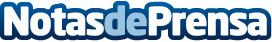 TUI y Jalisco, unidas para promocionar México Entre las acciones de la campaña para incentivar la demanda destaca un concurso de ventas dirigido a los agentes de viajesDatos de contacto:María Sierra91 75 82 828Nota de prensa publicada en: https://www.notasdeprensa.es/tui-y-jalisco-unidas-para-promocionar-mexico_1 Categorias: Internacional Viaje Marketing Entretenimiento Turismo http://www.notasdeprensa.es